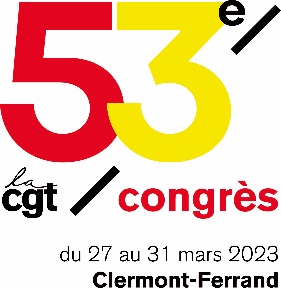 Ville, DateMadame, Monsieur,Au lendemain des élections présidentielles, les inquiétudes et attentes du mouvement social et du monde du travail dans sa diversité restent très importantes. Elles se traduisent par de nombreuses mobilisations dans de nombreux secteurs professionnels et par des revendications concrètes. Les luttes sont importantes autour de la revalorisation des salaires, de la reconnaissance des diplômes et des qualifications notamment dans les métiers à prédominance féminine, seule garantie d’égalité entre les femmes et les hommes. Mais elles se mènent également sur l’emploi dans la santé et le médico-social pour la création de postes et contre les fermetures de lits et de services, pour le maintien et le développement de services publics qui assurent une égalité aux citoyen.ne.s quel que soit le territoire où ils et elles vivent.La pandémie qui a durablement frappé notre pays et la planète a mis en avant la nécessaire relocalisation de nos industries autour de besoins vitaux comme le médical ou l’agroalimentaire mais également l’énergie. Cela requiert des moyens importants pour la recherche mais également pour développer les circuits-courts et investir dans des outils de production préservant les conditions de travail et l’environnement. Tout cela passe par un renforcement de la démocratie sociale dans les entreprises et services avec de nouveaux droits pour les travailleurs et les travailleuses ainsi que pour leurs représentant.e.s.Vous êtes candidate ou candidat à la représentation nationale. Vous aurez, si vous êtes élu.e, à répondre aux urgences sociales et environnementales afin de réduire les inégalités, lutter contre la pauvreté et la précarité qui frappent majoritairement les jeunes et les femmes, redonner du sens à notre système social solidaire et lutter contre le réchauffement climatique qui menace la planète.…/…Face à ces défis majeurs, nous vous proposons de débattre avec le mouvement social et les citoyen.ne.s afin d’écouter, de confronter les positions et propositions dans un large débat démocratique. Nous considérons qu’il faut répondre à ce besoin de démocratie par un dialogue constructif.La CGT vous sollicitera rapidement pour formaliser ce temps d’échange.Je vous prie de croire, Madame, Monsieur, en l’expression de mes respectueuses salutations.Signature Aux candidats aux élections législatives n’étant pas de l’extrême-droite